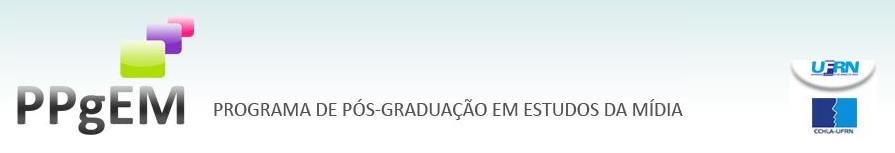 ENTREVISTAS PRÁTICAS SOCIAISDia – horário08/12/2014 – manhã9 às 12 hsPráticas sociaisSala C4Horário - CandidatoProfessoresSebastião GuilhermeJuciano LacerdaValquíria Kneipp8h - Anadelly Fernandes Pereira Alves8h30 – Madja Elayne da Silva Penha9h – José Augustiniano Xavier dos Santos9h30 - Leandro Rogerio da Silva Macedo10h -Juliana Sampaio Pedroso de HolandaDia – horário08/12/2014 – manhã9 às 12 hsPráticas sociaisSala C4Horário - CandidatoProfessoresSebastião GuilhermeMaria HelenaJuciano Lacerda14h - André Luiz dos Santos Paiva14h30 - Renata Alves Albuquerque Othon15h - Zenaide Tavares Castro15h30 – Alexandre Ferreira Mulatinho16h - Leandro Willian Pires Travassos16h30- Alisson Campos SantosDia – horário09/12/2014 – manhã9- às 12hsPráticas sociaisSala C4Horário - CandidatoProfessoresSebastião GuilhermeMaria HelenaJuciano Lacerda9h -Acácia Pierre dos Santos Medeiros9h30 - Allyson Darlan Moreira da Silva10h - Emanoel Leonardo dos Santos10h30 - Deyse Alini de Moura11h - Zulenilton Sobreira Leal11h30 - Marília Graziella Oliveira da SilvaDia – horário09/12/2014 – tarde14 às 18hsPráticas sociaisSala C4Horário - CandidatoProfessoresSebastião GuilhermeMaria HelenaJuciano Lacerda14h -Arthur de Oliveira Rocha;14h30 - Emerson Aguilar de Oliveira;15h – Juliana Hermenegildo da Silva;15h30- ElidianePoquivique do Nascimento;16h – Jéssica Sousa dos Santos